Check the answers that most closely describe your preferences.1.  When you walk into a theater, classroom, or auditorium, if there are no other influential factors, which side do you prefer?_____ a.  Right_____ b.  Left 2.  When taking a test, which do you prefer that the questions be:_____ a.  Objective (true/false, multiple choice, matching)_____ b.  Subjective (essay)3.  Do you often have hunches?_____ a.  Yes_____ b.  No4.  When you have hunches, do you follow them?_____ a.  Yes_____ b.  No5.  Do you have a place for everything and everything in a place?_____ a.  Yes_____ b.  No6.  In learning a dance step, what is easier for you?_____ a.  Learn be imitation and getting the feel of the music_____ b.  Learn the sequence of movements and talk your way through the steps7.  Do you like to move your furniture several times a year, or do you prefer to keep the same arrangement?_____ a.  Keep_____ b.  Move8.  Can you tell approximately how much time has passes without a watch?_____ a.  Yes_____ b.  No9.  Which is easier for you to understand?_____ a.  Algebra_____ b.  Geometry10.  Is it easier for you to remember people’s names or faces?_____ a.  Names_____ b.  Faces11.  When given the topic “school”, would you prefer to express your feeling by drawing or writing?_____ a.  Drawing_____ b.  Writing12.  When someone is taking to you, do you respond to the literal meaning or to the person’s feelings as expressed by the sound?_____ a.  Meaning (what is said)_____ b.  Feeling (how it is said)13.  When speaking, do you use few or many gestures?_____ a.  Few (very seldom use hands when you talk)_____ b.  Many (use hands)14.  What is your desk or work area like?_____ a.  Neat and organized_____ b.  Cluttered with stuff that I might need15.  Is it easier for you to read for main ideas or read for specific details?_____ a.  Main ideas_____ b.  Specific details16.  Do you do your best thinking sitting erect or lying down?_____ a.  Sitting erect_____ b.  Lying down17.  Do you feel more comfortable saying or doing humorous or well-reasoned things?_____ a.  Humorous things_____ b.  Well-reasoned things18.  In math, can you explain how you got the answer?_____ a.  Yes_____ b.  NoNow, using the diagram of the brain below, color in the sections that correspond to your answers on the questionnaire.  For example, if your answer for question 1 is a, you will find 1a on the right side of the brain.  Color in this section; then continue with the remaining questions.  When you are finished, you will have a better sense of whether you are predominantly left (analytical) or right (global)     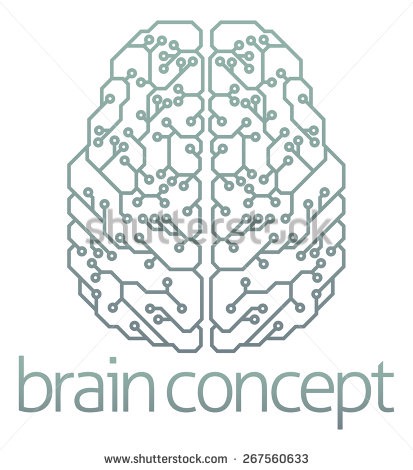 